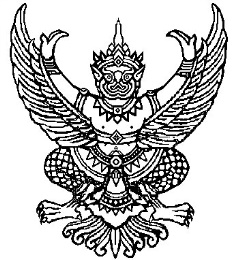 ที่ มท ๐๘๑0.6/ว	                                                 กรมส่งเสริมการปกครองท้องถิ่น                                                                                ถนนนครราชสีมา เขตดุสิต กทม. ๑๐๓๐๐					                 เมษายน  ๒๕64เรื่อง	การจัดสรรงบประมาณเงินอุดหนุนทั่วไป โครงการสนับสนุนการเสริมสร้างสวัสดิการทางสังคมให้แก่ผู้พิการหรือทุพพลภาพ ประจำปีงบประมาณ พ.ศ. ๒๕๖4 งวดที่ 3 เพิ่มเติม (เดือนพฤษภาคม 2564)เรียน	ผู้ว่าราชการจังหวัด (ตามบัญชีแนบท้าย)อ้างถึง	หนังสือกรมส่งเสริมการปกครองท้องถิ่น ด่วนที่สุด ที่ มท 0810.6/ว 581 ลงวันที่ 22 มีนาคม 2564สิ่งที่ส่งมาด้วย	งบหน้ารายละเอียดการจัดสรรงบประมาณเงินอุดหนุนทั่วไป โครงการสนับสนุนการเสริมสร้างสวัสดิการทางสังคมให้แก่ผู้พิการหรือทุพพลภาพ ประจำปีงบประมาณ พ.ศ. ๒๕๖4 งวดที่ 3 เพิ่มเติม (เดือนพฤษภาคม 2564)				                       จำนวน ๑ ชุด		ตามที่กรมส่งเสริมการปกครองท้องถิ่นแจ้งจัดสรรงบประมาณเงินอุดหนุนทั่วไป โครงการสนับสนุนการเสริมสร้างสวัสดิการทางสังคมให้แก่ผู้พิการหรือทุพพลภาพ ประจำปีงบประมาณ พ.ศ. ๒๕๖4                     งวดที่ 3 จำนวน 2 เดือน (เดือนเมษายน - เดือนพฤษภาคม 2564) ความละเอียดตามอ้างถึง นั้น			กรมส่งเสริมการปกครองท้องถิ่นได้จัดสรรงบประมาณเงินอุดหนุนทั่วไป โครงการ                    สนับสนุนการเสริมสร้างสวัสดิการทางสังคมให้แก่ผู้พิการหรือทุพพลภาพ ประจำปีงบประมาณ พ.ศ. ๒๕๖4 งวดที่ 3 เพิ่มเติม (เดือนพฤษภาคม 2564) โดยกรมบัญชีกลางเป็นหน่วยงานที่รับผิดชอบการจ่ายเงิน          เบี้ยความพิการแทนองค์กรปกครองส่วนท้องถิ่น จึงขอให้จังหวัดแจ้งการจัดสรรงบประมาณให้องค์กรปกครองส่วนท้องถิ่นดำเนินการในส่วนที่เกี่ยวข้องและกำชับให้จ่ายเงินเบี้ยความพิการโดยถือปฏิบัติตามระเบียบกระทรวงมหาดไทยว่าด้วยหลักเกณฑ์การจ่ายเงินเบี้ยความพิการให้คนพิการขององค์กรปกครองส่วนท้องถิ่น พ.ศ. ๒๕๕๓ และที่แก้ไขเพิ่มเติม รวมถึงระเบียบกฎหมายที่เกี่ยวข้องอย่างเคร่งครัด รายละเอียดปรากฏ              ตามสิ่งที่ส่งมาด้วย  		จึงเรียนมาเพื่อโปรดพิจารณา             ขอแสดงความนับถือ                   (นายประยูร  รัตนเสนีย์)                    อธิบดีกรมส่งเสริมการปกครองท้องถิ่นบัญชีแนบท้ายหนังสือกรมส่งเสริมการปกครองท้องถิ่น ด่วนที่สุด ที่ มท 0810.6/ว               ลงวันที่        เมษายน 25641. กระบี่2. กาญจนบุรี3. กาฬสินธุ์4. กำแพงเพชร5. ขอนแก่น6. ฉะเชิงเทรา7. ชลบุรี8. เชียงราย9. ตาก10. นครศรีธรรมราช11. บุรีรัมย์12. พะเยา13. พิจิตร14. พิษณุโลก15. ภูเก็ต16. มหาสารคาม17. ร้อยเอ็ด18. ลำปาง19. เลย20. ศรีสะเกษ21. สมุทรปราการ22. สุพรรณบุรี23. สุรินทร์24. อำนาจเจริญ